AanvragerNaam Bedrijf		Naam		Adres		Telefoonnr.		E-mail		KBO-nummer1	Rijksregisternummer1	1 gegevens noodzakelijk voor de facturatie: KBO-nummer voor bedrijven, rijksregisternummer voor particulierenAdres van het project / inrichtingNaam Bedrijf		Naam		Adres		Telefoonnr.		E-mail		Facturatieadres (indien verschillend van het adres vermeld onder punt 1) 1Naam Bedrijf		Naam		Adres		Telefoonnr.		E-mail		Contactgegevens architectNaam bureau		Naam 		Adres		Telefoonnr.		E-mail		Dossier ingediend n.a.v. Verkavelingsaanvraag		 Aanvraag stedenbouwkundige handelingen Milieuvergunningsaanvraag (IIOA)		 Aanvraag uitbatingsvergunning Bekomen brandveiligheidsattest burgemeester Andere		Nauwkeurige beschrijving van het project, de bestemming van het gebouw en de activiteitenAard van de werken Nieuwbouw Verbouwing	 datum stedenbouwkundige bouwvergunning bestaand gebouw: 	 met toename van de vloeroppervlakte	 zonder toename vloeroppervlakte maar met toename van het bouwvolume	 zonder toename vloeroppervlakte en zonder toename van het bouwvolume  Het betreft een tijdelijke constructie voor een periode van ……………………………………………………………………..Voorbespreking Heeft er een voorbespreking met de brandweer plaats gevonden? Datum? Ja, met 			op Indien gekend: Dossiernummer(s) vorige brandweeradvie(s)(zen): ………………………………………………Voor een industrieel gebouw ga verder met het invullen van de punten:B. “Industriële gebouwen” punten 1 tot en met 8 op pagina’s 3 t/m 6 enD. “Bijkomende inlichtingen” punten 1 en 2 op pagina’s 10 en 11Wanneer is mijn gebouw een industrieel gebouw?Enkele voorbeelden van industriële gebouwen zijn o.a.:Magazijnen voor opslag en/of overslag Land- en tuinbouwbedrijvenProductiehallenKMO’s (opslag en productie)………Meer informatie over industriële gebouwen kan u hier vindenWanneer is mijn gebouw een industrieel gebouw voor de opslag van gevaarlijke goederen?Meer informatie hierover kan u hier vindenVoor alle andere gebouwen, ga verder met het invullen van de punten:C. “Andere gebouwen” punten 1 tot en met 8 op pagina’s 7 t/m 9 enD. “Bijkomende inlichtingen” punten 1 en 2 op pagina’s 10 en 11InhoudOpsomming per compartiment en/of gebouw van alle aanwezige producten (met producten worden bedoeld zowel alle aanwezige materialen en producten noodzakelijk voor de productie als deze die worden opgeslagen).Indeling van het industriegebouwBrandklasse volgens bijlage 6 bij de basisnormen brandpreventieDe bouwheer bepaalt de brandklasse waarin het gebouw/delen van het gebouw met betrekking tot de brandbelasting, wordt ingedeeld. Indien de brandklasse niet wordt bepaald door de bouwheer, zal het gebouw automatisch worden ingedeeld als een gebouw met brandklasse C. Klasse A 	 Klasse B 	 Klasse C(Berekeningsnota van de maatgevende brandbelasting bijvoegen indien wordt afgeweken van een typegebouw en/of de activiteit niet staat vermeld in de lijst opgemaakt door FOD Binnenlandse Zaken).Indeling magazijn(en) volgens richtlijn opslag gevaarlijke goederen magazijn type Z			 magazijn type Y		 magazijn type X		 niet van toepassingOpvatting en constructie van de gebouwenConstructiewijze (meerdere mogelijkheden kunnen van toepassing zijn)	Massiefbouw	Skeletbouw	Gemengde structuur	GroendakMaterialenBuitenwanden		Binnenwanden		Vloeren		Daken		Kolommen		Balken		BouwlagenBovengronds (incl. gelijkvloers) 		Aantal 				Oppervlakte per bouwlaag/compartiment			Tussenvloeren aantal, oppervlakte en materiaal per compartiment  	Ondergronds		Aantal 				Oppervlakte per bouwlaag/compartiment	Hoogte van het gebouw (nokhoogte)	Bouwelementen met brandweerstand (aanduiden met “x”)Opmerking: 	R = stabiliteit, E = vlamdichtheid, I = thermische isolatie			(R)EI = +/- RF d.w.z. REI60 = +/- RF1h.Gevelopeningen (aanduiden met “x”)Opmerkingen: ramen, deuren, poorten, … zonder (R)EI worden als openingen beschouwd.Actieve brandbeveiliging 	Algemene automatische branddetectie volgens NBN S21-100/1 	Handbediende alarminstallatie met evacuatiesignaal Andere detectiesystemen:		 detectie waterstofgas		 zwaveldioxide detectie		 CO-detectie		 gasdetectie		 NO2-detectie		 andere………………………………………………………………..	Rook- en warmteafvoerinstallatie volgens NBN S 21-208-01	(Berekeningsnota bijvoegen)	Rook- en warmteafvoer via 3% ontrokingsregel (enkel van toepassing voor compartimenten ≤ 2.000 m² en op voorwaarde dat de hoogte van de gestapelde goederen en de hoogte van de bovenkant van de luchttoevoeropeningen maximaal 70% van de hoogte tot de RWA-verluchters bedragen.)	Algemeen automatisch hydraulisch blussysteem (gans bedrijf) 	 Sprinklers			 ESFR sprinklers			in-rack sprinklers	 Gasblussysteem		 Watermistsysteem 		 Ander 		Objectbeveiliging via lokaal automatisch blussysteem Waar? 		Controlelokaal aanwezig (plan met aanduiding controlelokaal bijvoegen)BlusmiddelenDraagbare en mobiele snelblussers (locatie aanduiden op plan) ABC-poeder	Aantal			Inhoud		kg Waterschuim	Aantal			Inhoud		kg CO2	Aantal			Inhoud		kgMuurhaspels en muurhydranten (locatie aanduiden op plan) Muurhaspels met axiale voeding 	Aantal			Diameter		 Muurhydranten	Aantal			Diameter		Watervoorziening Via openbare watervoorziening: 	Diameter toevoerleiding ø	cm		 Bovengrondse hydranten rond de inrichting (aanduiden op plan) Via eigen watervoorziening:	Inhoud waterreservoir 	m³		Capaciteit pomp bluswatervoorziening . 	l/min bij 	bar		 Bovengrondse hydranten rond de inrichting (aanduiden op plan)Veiligheidsverlichting (aanduiden op plan) Aantal veiligheidsverlichtingen		PersoneelsbezettingAantal werknemers: 		 Enkel dagploeg		 Ploegensysteem vroege/late		 Continusysteem 24u/24u		Veiligheidspersoneel  Portier tijdens werkuren		 Portier 24u/24u		 Bewakingsfirma 24u/24u		 Interventieploeg		 (Conciërge)woning aan het gebouw		Indeling gebouw in functie van het risico verbonden aan de bezetting (bijlage 5/1, artikel 2 bij KB 12/07/2012)Typebezetting gebouw:	Niet zelfredzame1 bezetters	Zelfredzame2 en slapende3 bezetters	Zelfredzame en wakende4 bezetters1: Niet in de mogelijkheid zich fysisch en/of psychisch onmiddellijk in veiligheid te brengen zonder fysieke hulp van derden2: Met fysische en/of psychische mogelijkheid om zichzelf onmiddellijk in veiligheid te brengen zonder fysieke hulp van derden3: Niet in staat om een begin van brand of een alarm onmiddellijk op te merken of navenant te reageren.4: In staat om een begin van brand of een alarm onmiddellijk op te merken of navenant te reagerenBijkomende informatie kan u hier vindenOpvatting en constructie van de gebouwenConstructiewijze (meerdere mogelijkheden kunnen van toepassing zijn)	Massiefbouw	Skeletbouw	Gemengde structuur	GroendakMaterialenBuitenwanden		Binnenwanden		Vloeren		Daken		Kolommen		Balken		Bouwlagen en eenhedenBouwlagenBovengronds (incl. gelijkvloers)		Aantal 				Oppervlakte per bouwlaag/compartiment	Ondergronds		Aantal 				Oppervlakte per bouwlaag/compartiment	Hoogst (afgewerkte) vloerpas t.o.v. het maaiveld 	Aantal eenheden Appartementen/studio’s/kamers	Aantal 		 Bewoners	Aantal 		 Andere 		BlusmiddelenDraagbare en mobiele snelblussers (locatie aanduiden op plan) ABC-poeder	Aantal			Inhoud		kg Waterschuim	Aantal			Inhoud		kg CO2	Aantal			Inhoud		kgMuurhaspels en muurhydranten (locatie aanduiden op plan) Muurhaspels met axiale voeding 	Aantal			Diameter		 Muurhydranten	Aantal			Diameter		Watervoorziening Via openbare watervoorziening: 	Diameter toevoerleiding ø	cm		 Bovengrondse hydranten rond de inrichting (aanduiden op plan) Via eigen watervoorziening:	Inhoud waterreservoir 	m³		Capaciteit pomp bluswatervoorziening 	l/min bij 	bar		 Bovengrondse hydranten rond de inrichting (aanduiden op plan)Veiligheidsverlichting (aanduiden op plan) Aantal veiligheidsverlichtingen		Branddetectie Autonome rookdetectoren (aanduiden op plan) Branddetectiecentrale volgens norm NBN S21-100/1		Type detectoren 			Plaats centrale 			Plaats herhalingsborden 	 Evacuatiealarm 		Andere detectiesystemen		 CO-detectie		 gasdetectie		 NO2-detectie		 andere………………………………………………………………..Sprinklerinstallatie Objectbeveiliging via lokaal automatisch blussysteem  automatisch blussysteem dampkap Sprinklers	 ESFR sprinklers 	 Gasblussysteem		 Watermistsysteem	 Ander 	 Algemene automatisch hydraulisch blussysteem (volledig gebouw) PersoneelsbezettingAantal werknemers: 	 Enkel dagploeg		 Ploegensysteem vroege/late		 Continusysteem 24u/24u		Veiligheidspersoneel  Portier tijdens werkuren		 Portier 24u/24u		 Bewakingsfirma 24u/24u		 Interventieploeg		 (Conciërge)woning aan het gebouw		TechniekenLift(en) (meerdere mogelijkheden kunnen van toepassing zijn) geen lift aanwezig oleo-hydraulische lift met machinekamer/zonder machinekamer elektrische lift met motor in de schacht brandweerlift (zoals bedoeld in de basisnormen brandpreventie) lift voor evacuatie bij brand van personen met een beperking (zoals bedoeld in de basisnormen brandpreventie) goederenlift autolift verluchting lift voorzien van gemotoriseerde verluchtingskleppen  andere ………………………………………………………………………………………………………PV-installatieAantal zonnepanelen	Totaal vermogenEnergie opslagsystemen Thuisbatterij	Totaal vermogen: ………………………… ESS (energie opslagsysteem); beschrijvende nota toevoegen  type batterij 	 lithium-ion		 lood 		 natrium-zwavelAëraulische installatie(mechanisch ventilatiesysteem, koeling/verwarming lucht) Aanwezig type 	Verwarming gebouwPrincipe		Brandstof		Gecumuleerd verbrandingsdebiet 	KWHoogspanningscabineVermogen	KVBrandweerkluis Brandweerkluis aanwezigMeer informatie kan u hier vindenBijkomende informatieBijkomende inlichtingen die nuttig zijn voor het dossier:BijlagenDe architect verklaart hierbij dat hij de plannen heeft getekend conform het KB van 7 juli 1994 tot vaststelling van de basisnormen voor de preventie van brand en ontploffing waaraan de nieuwe gebouwen moeten voldoen (en zijn latere wijzigingen) en/of andere vigerende wetgeving.De ondergetekenden nemen er kennis van dat het retributiereglement van Hulpverleningszone Waasland dd. 30/06/2016 zoals gewijzigd,  een retributie op alle door de brandweerdienst uitgevoerde brandpreventieopdrachten vestigt waarvoor de wet of reglementering de kostenloosheid niet oplegt. De brandpreventieopdrachten worden uitgevoerd door leden van de brandweer. De retributie is verschuldigd door de natuurlijke of rechtspersonen in wiens voordeel de tussenkomst van de brandweer in verband met brandpreventie heeft plaats gevonden. Voor de geleverde prestaties zal een factuur door Hulpverleningszone Waasland opgemaakt en toegestuurd worden naar het adres vermeld onder facturatieadres.Voor akkoord - de bouwheer				Voor  akkoord - de ontwerperHandtekening + datum				Handtekening + datum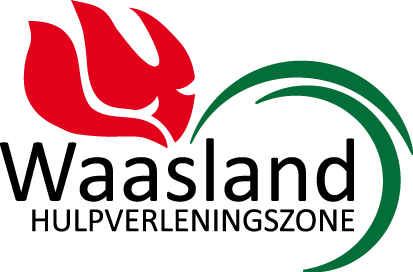 Algemene informatieAlgemene informatieAlgemene informatieIndustriële gebouwen                                                              (o.a. KMO's; magazijnen; productie-installaties; stallen, tuinbouwbedrijven, ….)Wat?(stofnaam)Gevarencategorie(indien van toepassing)Indeling volgens CLPHoeveelheid(in kg of liter)Totale Brandlast (MJ)ProductieOpslagBrandweerstand?30 minuten30 minuten30 minuten60 minuten60 minuten60 minuten120 minuten120 minuten120 minutenREIREIREIStructurele elementen type IStructurele elementen type IITussenvloer incl. draagstructuurCompartimentswandenScheidingswanden met “derden”BuitenwandenGevel% openingen% openingen% openingen% openingen% openingen0%0-10%10-15%15-20%≥20%Andere gebouwenAndere gebouwenAndere gebouwenBijkomende inlichtingenBijkomende inlichtingenBijkomende inlichtingen